Use a variety of testing toolsFor testing my game, I will be using a variety of tools to do so.Error MessageThese are some codes from my game, which when a user presses the start button, it will direct the player to another frame.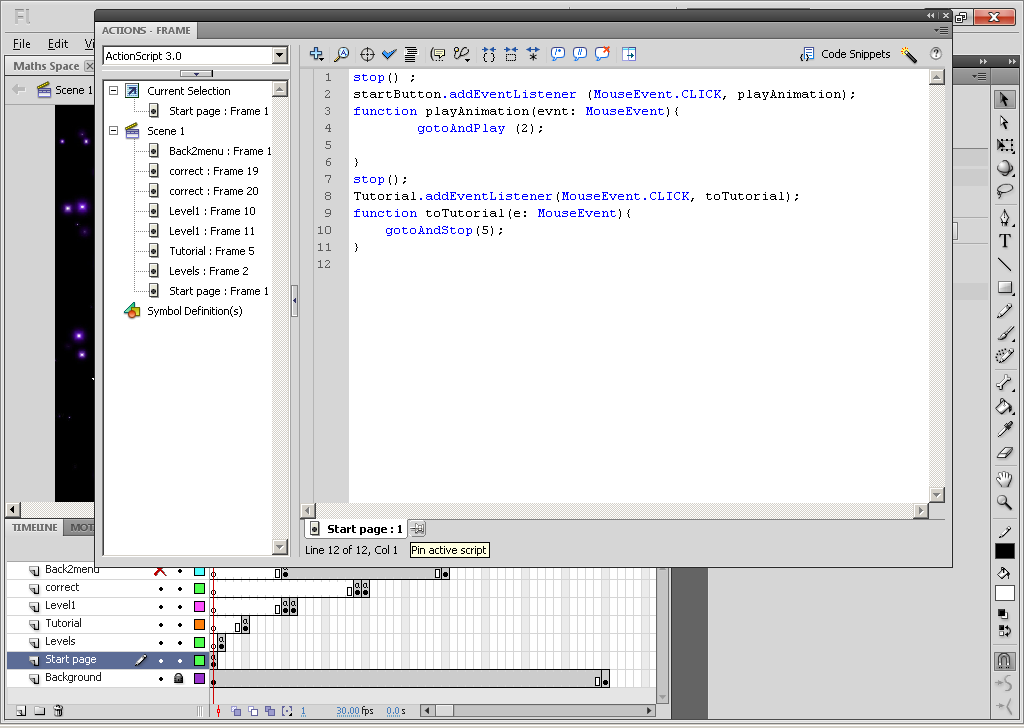 They are currently correct.If I am to have an error in my codes, for example I have typed in a different a mistake in the handler, an error message will appear letting me know that something has gone wrong in the codes. 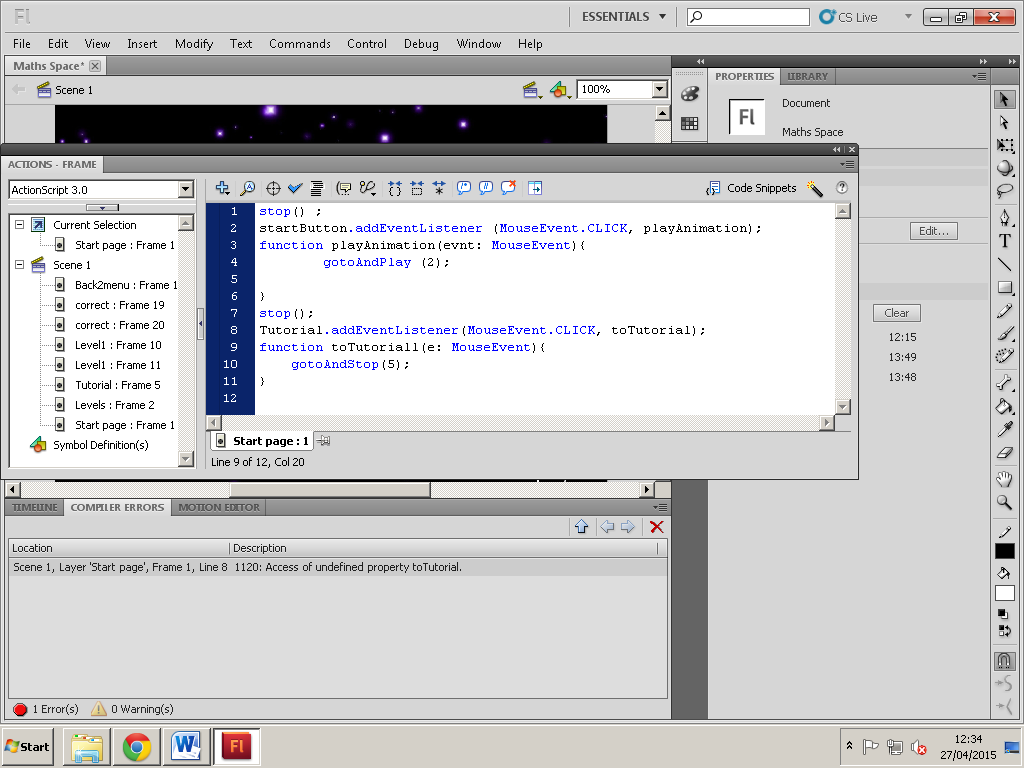 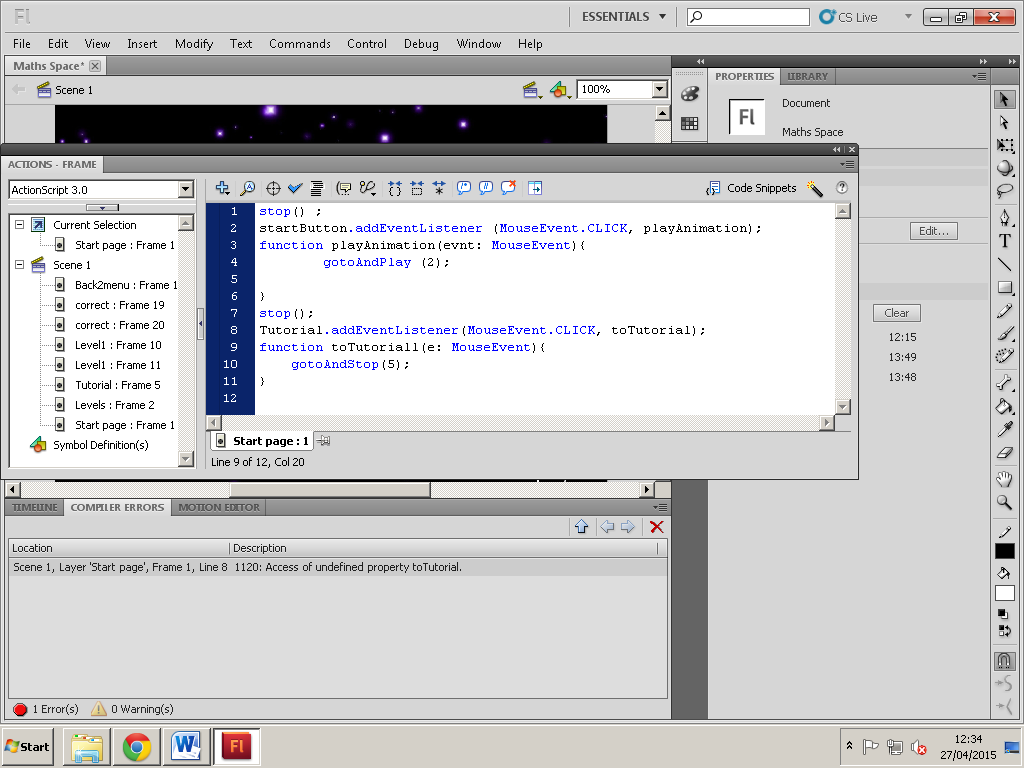 Debugging
Debugging is used to find exactly where certain errors are in your flash file. 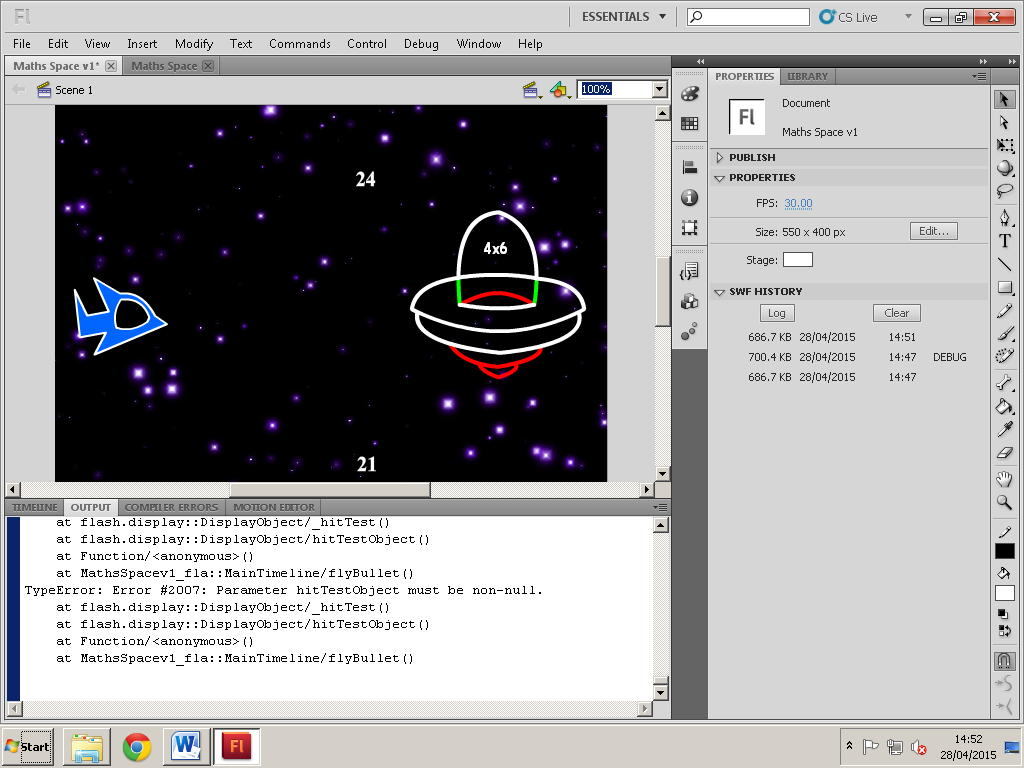 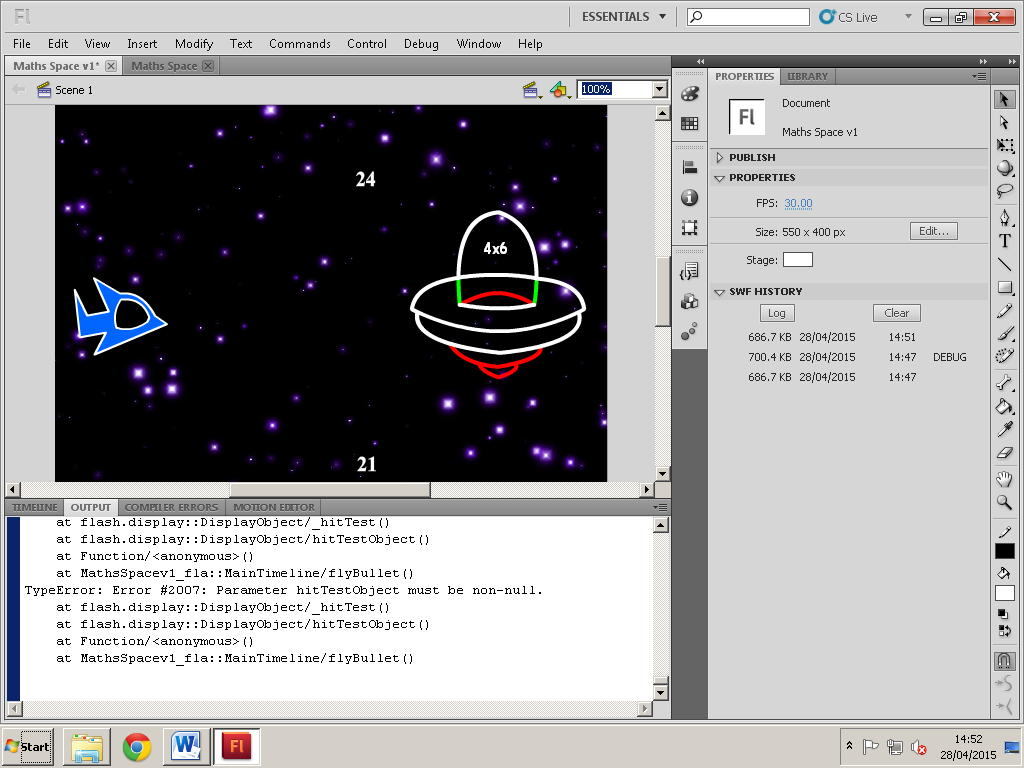 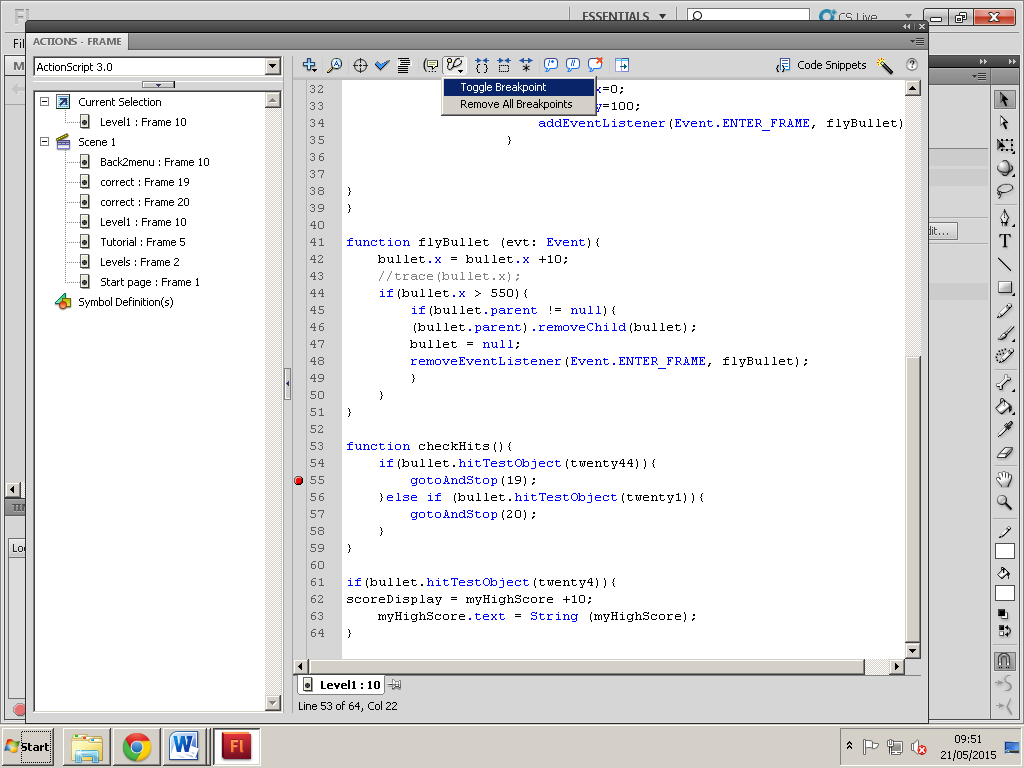 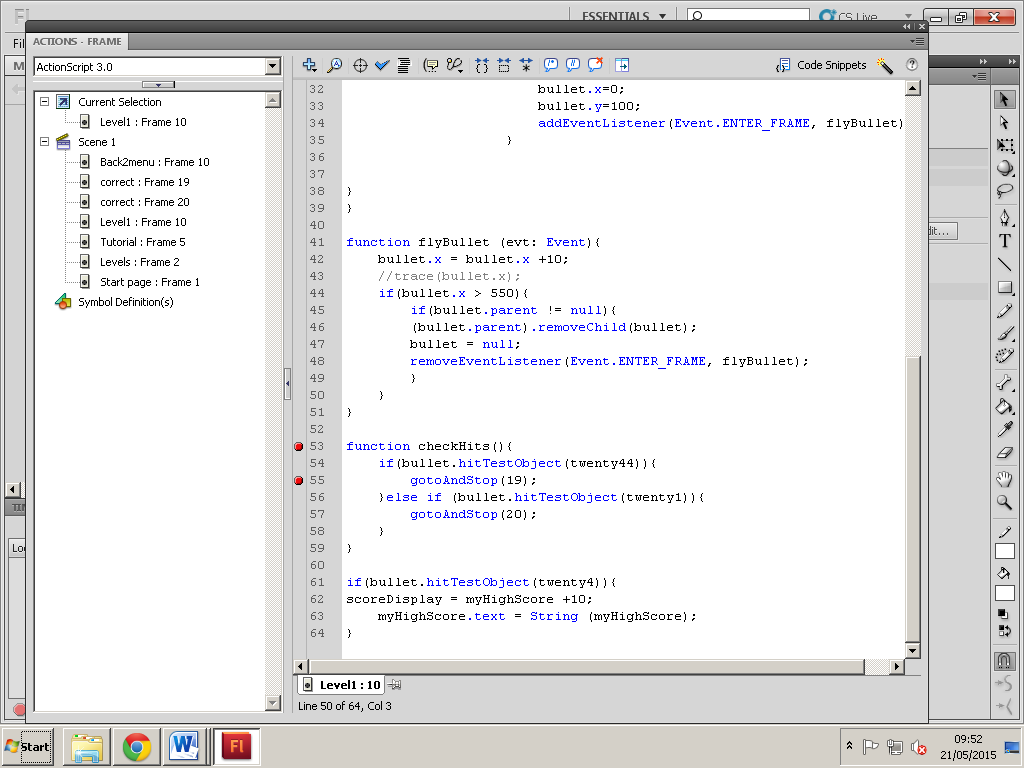 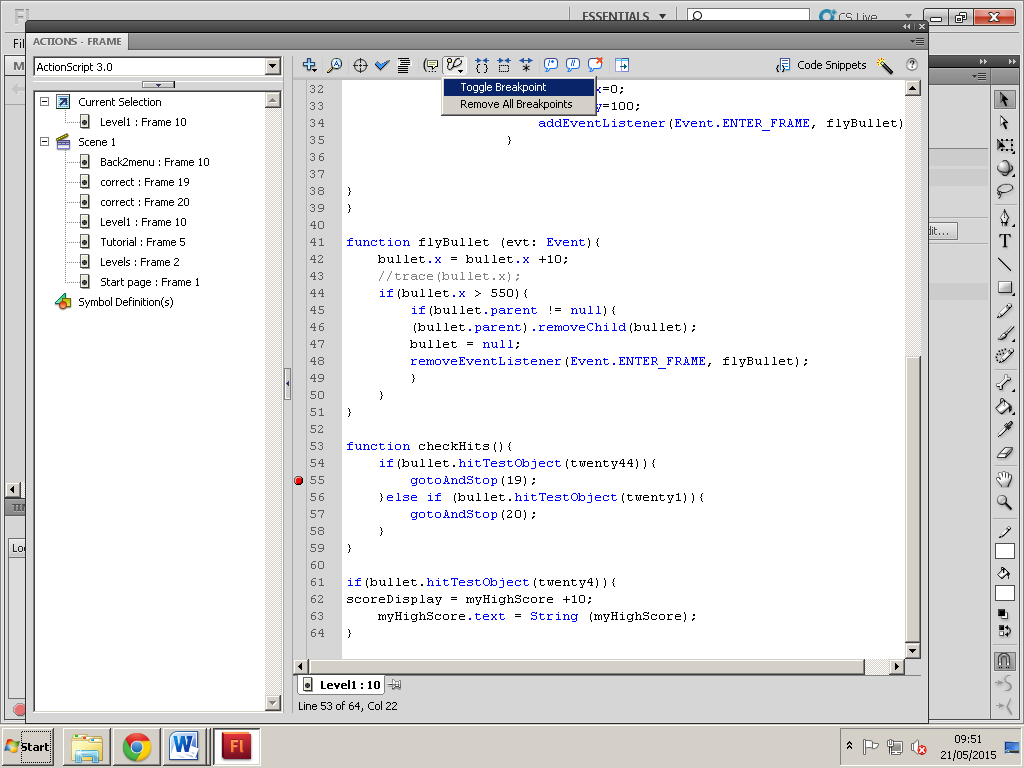 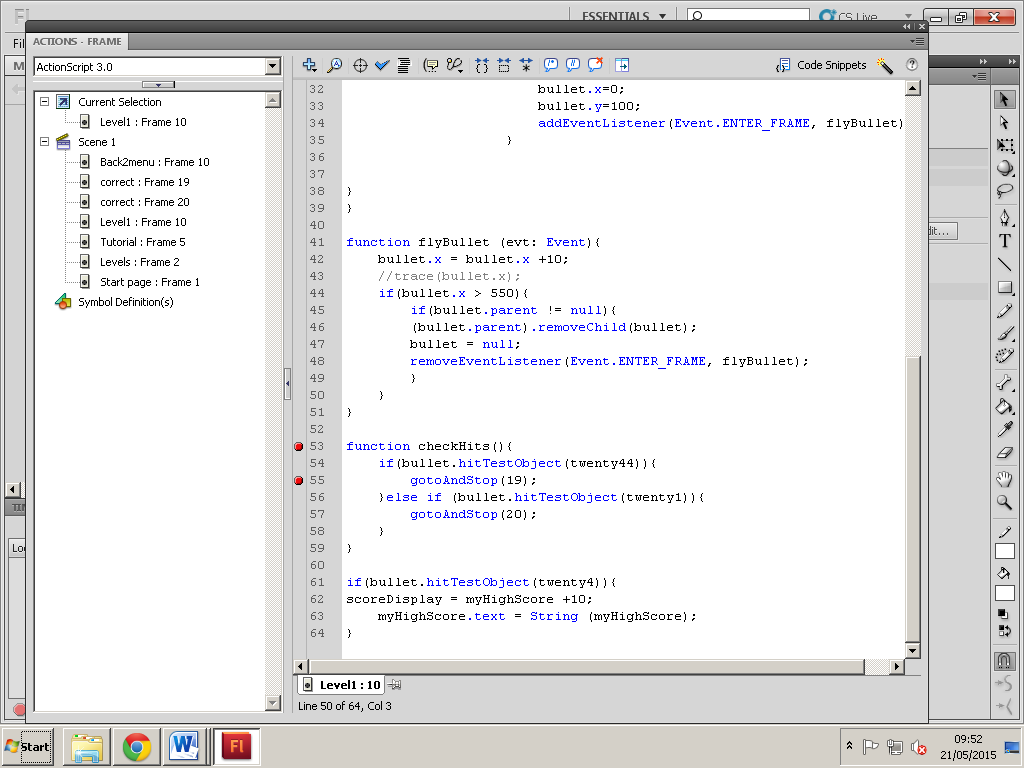 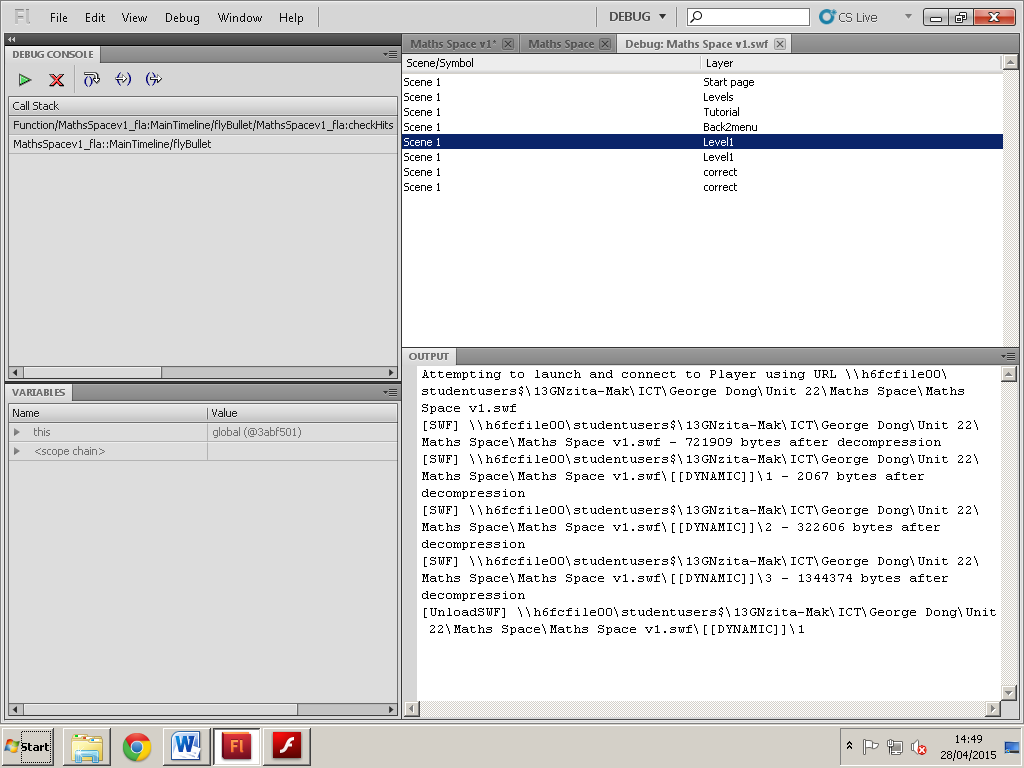 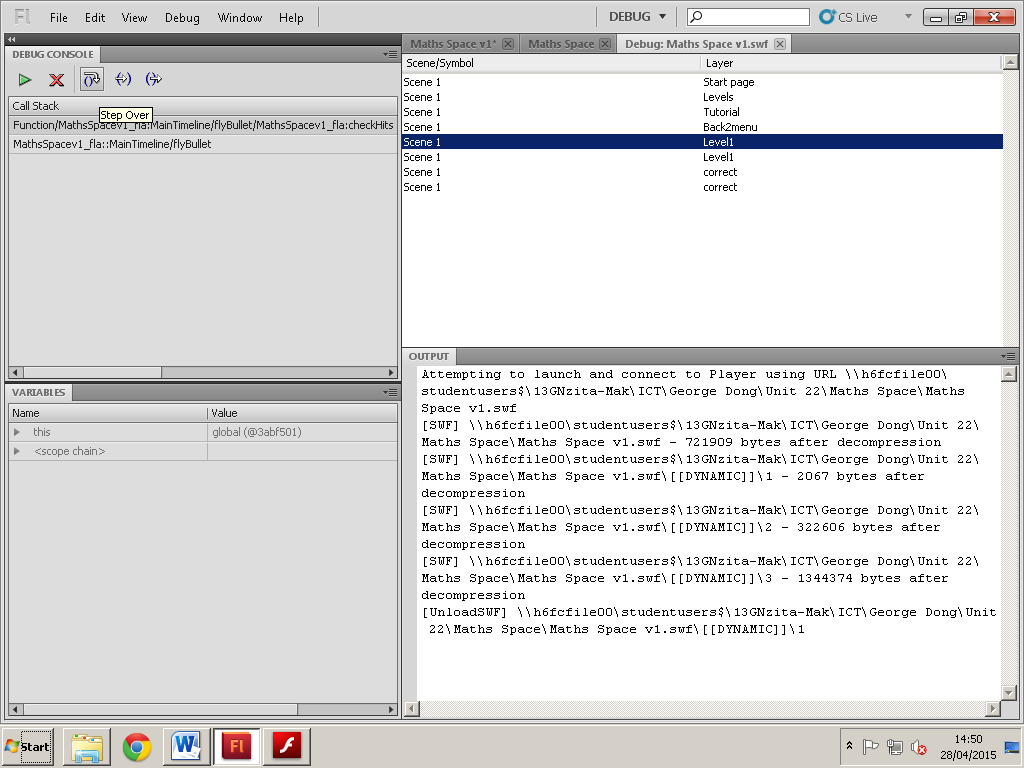 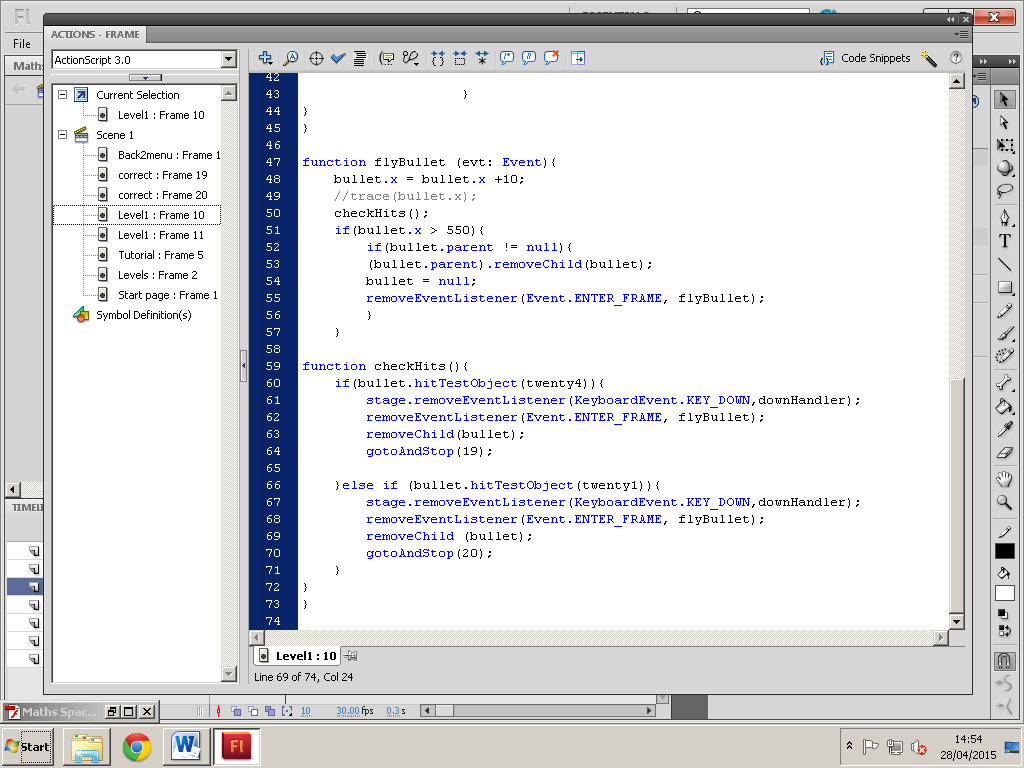 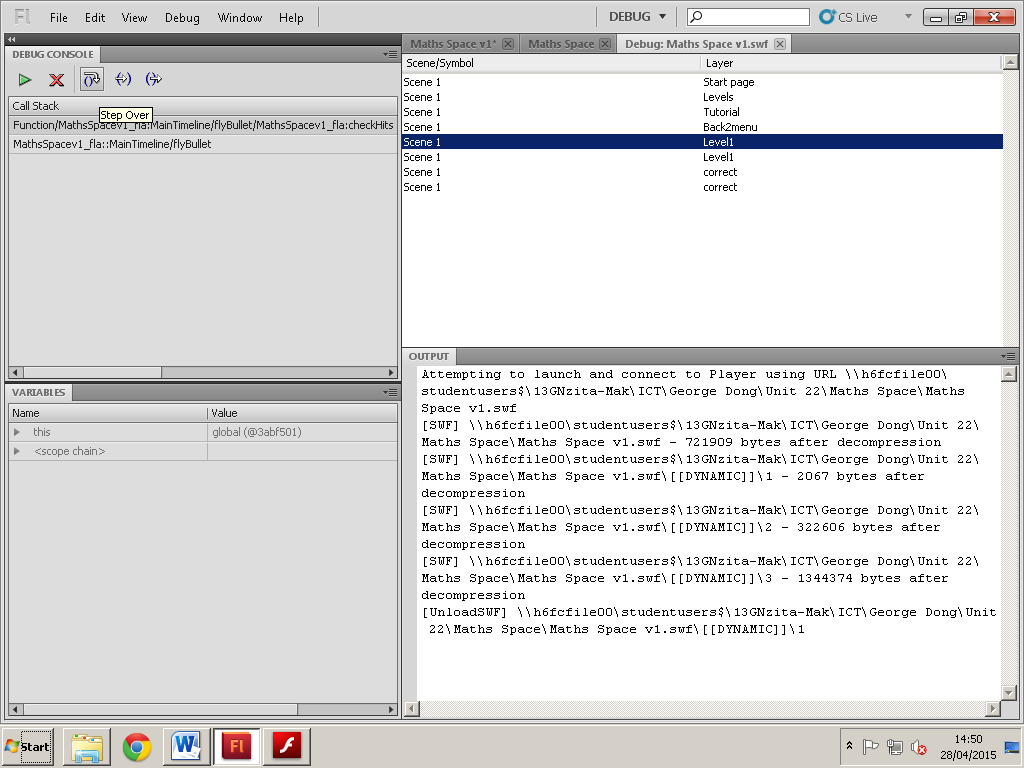 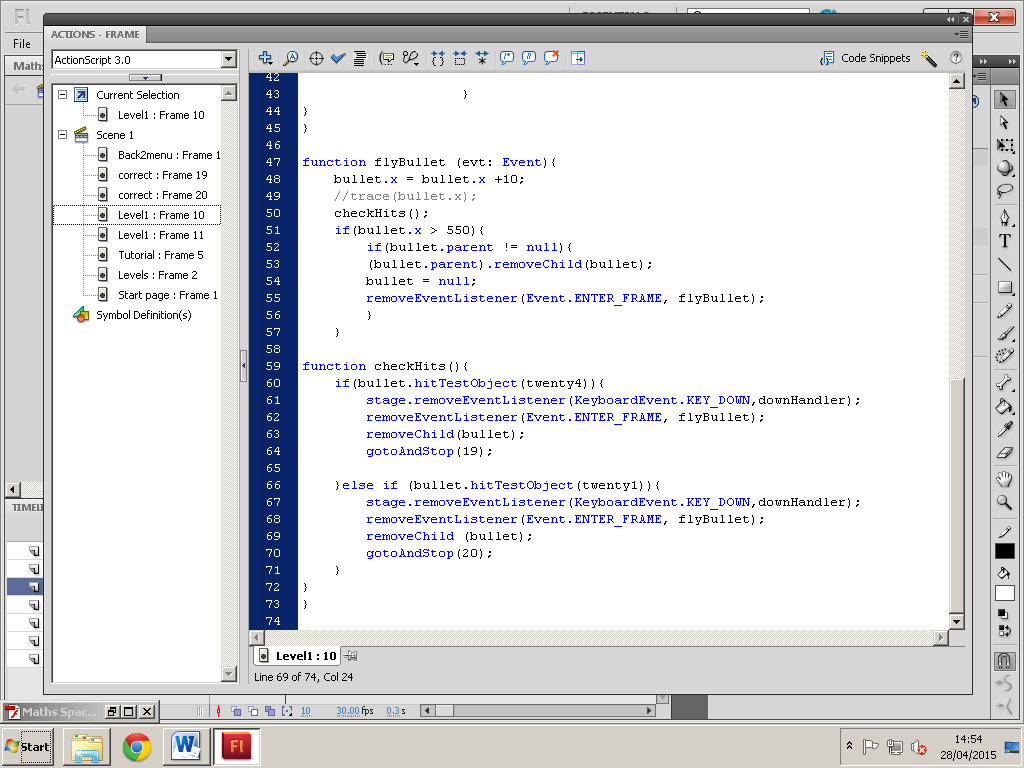 Trace () functionThe trace function prints out feedback of the games output onto the screen.
In this case what I have decided to trace is the bullet that is being shot out of its shooter.
I have written in the code “trace (bullet.x) +10;” to trace exactly how far out the bullet goes in the game when it has been shot, and once shot, it prints out the output below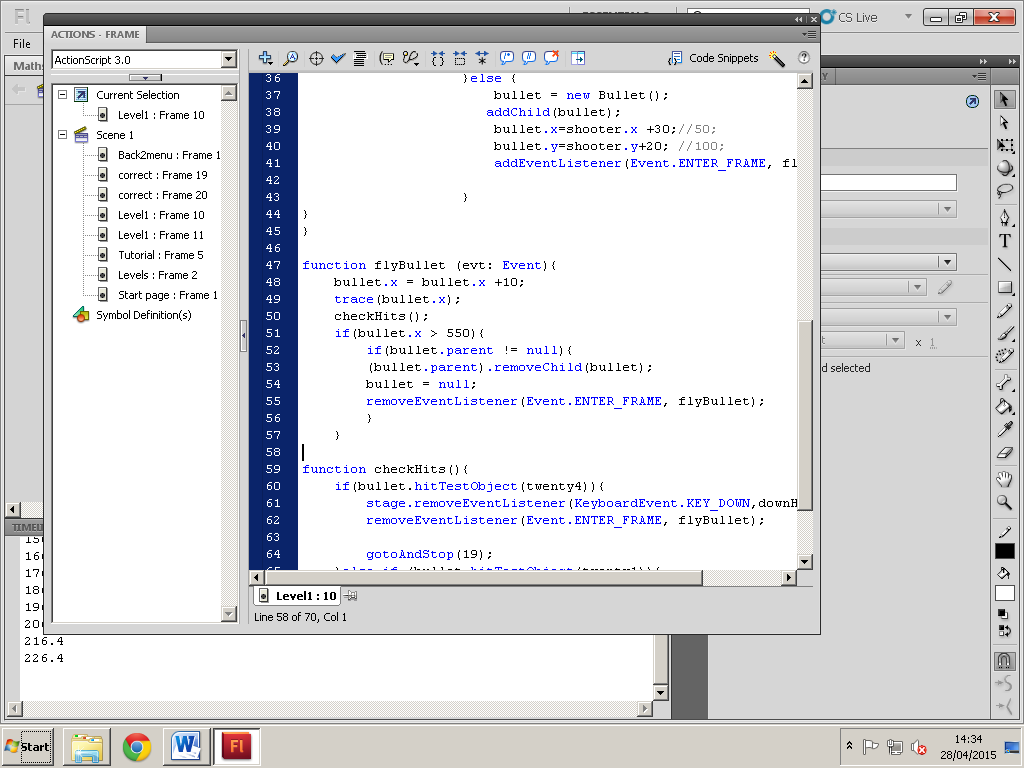 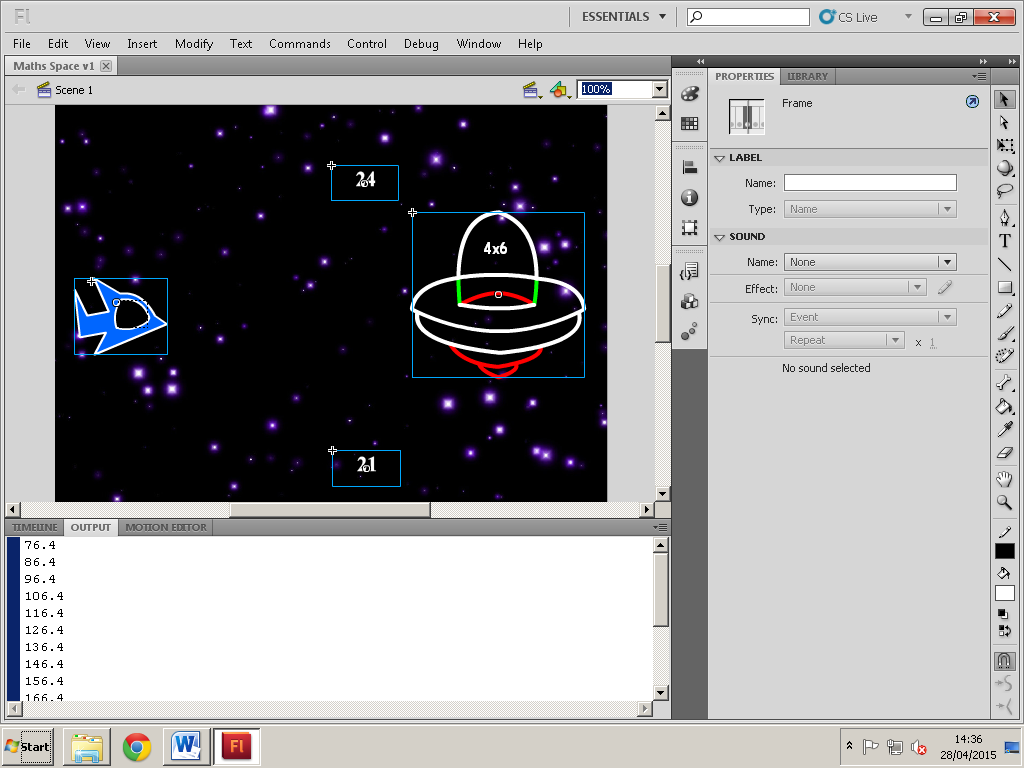 